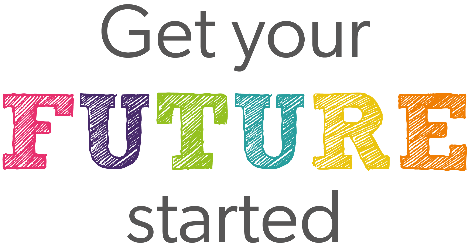 Construction AcademyWeek 1Day 1Complete One Future Reg FormPaperworkE-learning:COVID-19 AwarenessHealth & SafetyDay 2Open Awards Unit:Developing Own Interpersonal Skills.Open Awards Unit:Preparing for a Work Based PlacementDay 3Day 4Day 5Week 2Day 1Open Awards Unit:Exploring Careers in ConstructionDay 2 Open Awards Unit:Sustainability in Construction  Day 3Open Awards Unit:Sustainability in Construction   Day 4Day 5Week 3Day 1CSCS TrainingDay 2 CSCS TrainingDay 3Kickstart!Workplace Behaviours & Transferable SkillsDay 4Day 5Week 4Day 1 Day 2 Day 3Day 4Day 5Week 5Day 1Kickstart!Interview PreparationWorking Wardrobe ApptsDay 2Working Wardrobe ApptsDay 3Day 4Day 5Week 6Day 1 Work Placement(8.30am-4.30pm)Day 2 Work Placement(8.30am-4.30pm)Day 3Work Placement(8.30am-4.30pm)Day 4Day 5Week 7Day 1 Work Placement(8.30am-4.30pm)Day 2 Work Placement(8.30am-4.30pm)Day 3Work Placement(8.30am-4.30pm)Day 4Day 5Week 8Day 1 Work Placement(8.30am-4.30pm)Day 2 Work Placement(8.30am-4.30pm)Day 3Work Placement(8.30am-4.30pm)Day 4Day 5Week 9Day 1Work Placement(8.30am-4.30pm)Day 2   Work Placement(8.30am-4.30pm)Day 3Work Placement(8.30am-4.30pm)Week 10	Day 1 	 Work Placement(8.30am-4.30pm)Day 2 Work Placement(8.30am-4.30pm)Day 3Work Placement(8.30am-4.30pm)Week 11Day 1Work Placement(8.30am-4.30pm)Day 2 Work Placement(8.30am-4.30pm)Day 3Work Placement(8.30am-4.30pm)Week 12Day 1 Day 2 Day 3Week 13Day 1 Kickstart!Understanding the Recruitment ProcessDay 2 Kickstart!Understanding the Recruitment Process  Day 3